Entry List as at 29 November 2022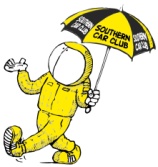 Weald Motor Club/Southern Car ClubSouthern Soiree 12 Car Rally – 2nd December 2022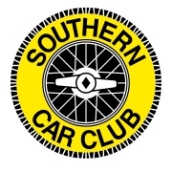 Car NoDriverCo-DriverCarClass1Richard PashleyTom PashleyFord FiestaBeginner2Rob ThompsonAidan ThompsonRover 214 SiBeginner3Rupert BurneCarole BurneCitroen C1Novice4Maria McKenziePenelope SmySkoda FeliciaBeginner5Geoffrey RussellPhilip BirdFord Fiesta STNovice6Mark StokoeMegan StokoeVauxhall CorsaNovice7Toby GalbraithAndy MucklowMaxda EunosSemi-Expert8Richard GrahamSteve ThompsonAbarth GrandExpert9Derek ArnoldSimon FuidgeSkoda SuperbExpert10Duncan BrownChas DaviesMini CooperExpert11Paul WickesTim LoftusVW GolfExpert12Dave BushbyKevin AblittMG ZRExpert